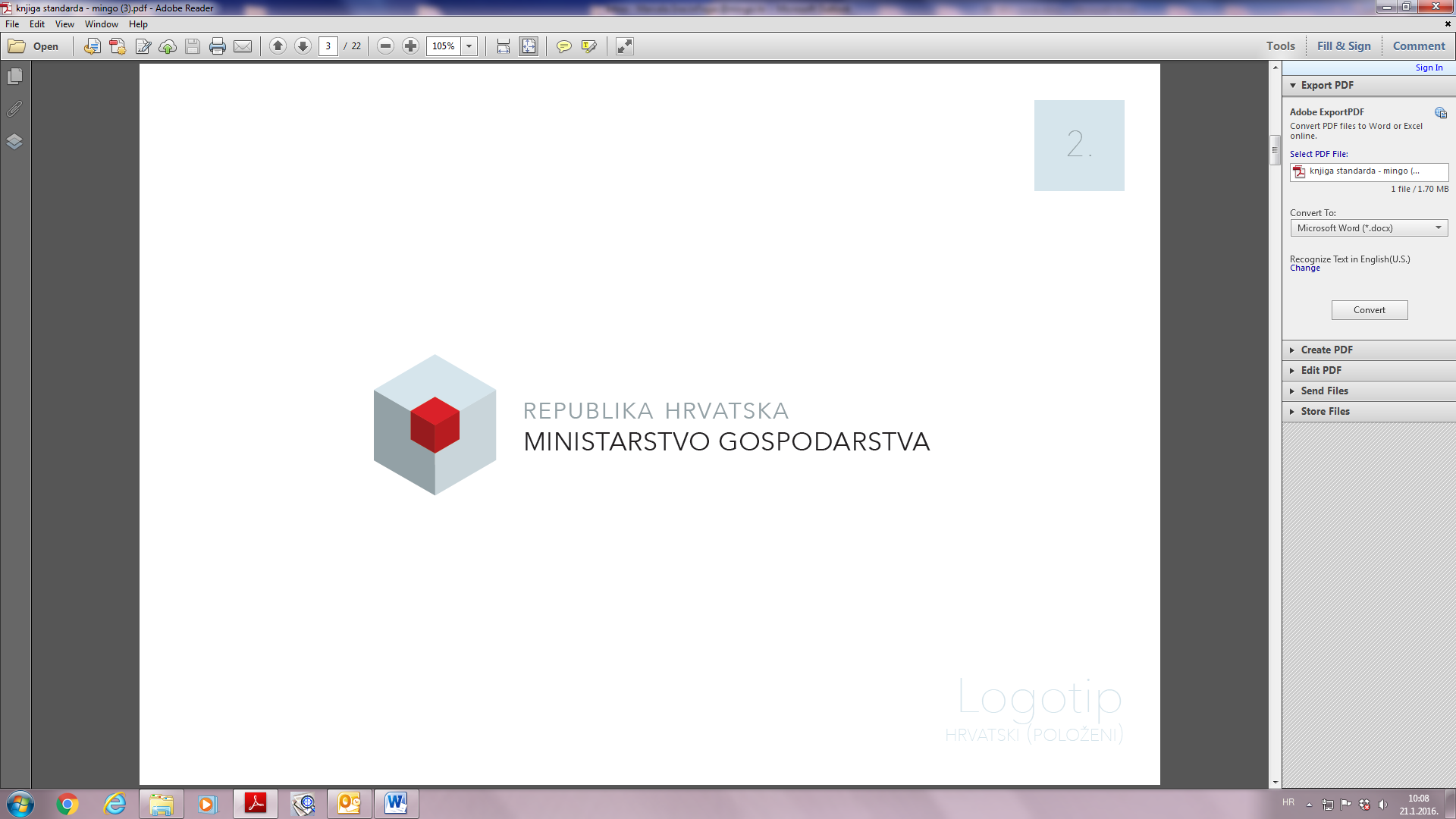 Obrazac 6.  IZJAVA PARTNERA „Povećanje razvoja novih proizvoda i usluga koji proizlaze iz aktivnosti istraživanja i razvoja“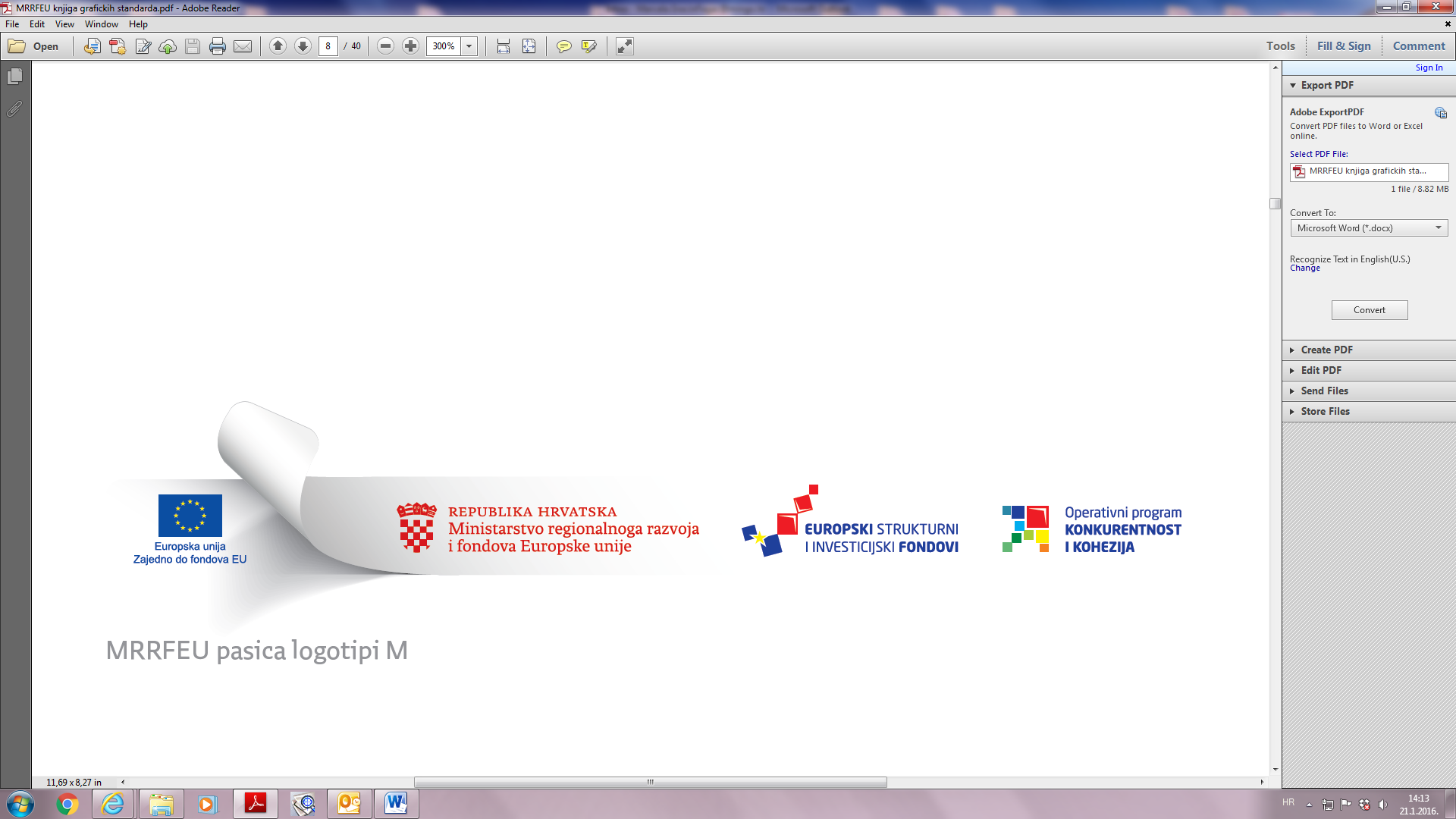                        Ovaj poziv se financira iz Europskog fonda za regionalni razvojJa ______________________________________________________________________,_________________________________________________________________________(ime i prezime, adresa/prebivalište, broj osobne iskaznice, OIB)kao osoba ovlaštena za zastupanje gospodarskog subjekta_________________________________________________________________________(naziv, sjedište i OIB gospodarskog subjekta)Partner, kojeg predstavlja dolje potpisana osoba ovlaštena za potpisivanje u ime partnera, u okviru ovog Poziva za dostavu projektnih prijedloga izjavljuje pod materijalnom i kaznenom odgovornošću da su podaci sadržani u dokumentaciji projektnog prijedloga istiniti i točni:Podaci navedeni u Prijavnom obrascu A i B kao i svi traženi prilozi su točni i istiniti prema partnerovom i potpisnikovom najboljem znanju i uvjerenju; Partner je direktno odgovoran za pripremu, upravljanje i provedbu projekta te ne djeluje kao posrednik u ime bilo koje treće strane;Poštujući načelo izbjegavanja dvostrukog financiranja, ujedno potvrđujem da predloženi prihvatljivi izdaci nisu prethodno (su)financirani bespovratnim sredstvima iz bilo kojeg javnog izvora (uključujući iz EU odnosno ESI fondova), niti da će isti biti više od jednom (su)financirani nakon potencijalno uspješnog okončanja dvaju ili više postupaka dodjele bespovratnih sredstava.Potpisom ove Izjave potvrđujem da su na strani partnera ispunjeni preduvjeti za sudjelovanje u postupku dodjele bespovratnih sredstava, odnosno da se ne nalazim u niti jednoj od situacija:u stečaju ili u likvidaciji < umetnuti, ako je primjenjivo -  ili ako njihovim poslovima upravljaju sudovi, ako su sklopili sporazum s vjerovnicima, obustavili poslovne aktivnosti ili su predmet postupka u vezi s istim, ili su u bilo kojoj situaciji iz koje proizlazi sličan postupak koje predviđaju nacionalni propisi >;ako su proglašeni krivima zbog teškog profesionalnog propusta;ako nisu ispunjene obveze isplate plaća zaposlenicima, plaćanja doprinosa za financiranje obveznih osiguranja ili plaćanja poreza u skladu s propisima države u kojoj je osnovan ili registriran partner ili propisima Republike Hrvatske kao države u kojoj će se provoditi Ugovor o dodjeli bespovratnih sredstava;ako je protiv njih, odnosno osoba koje su po zakonu ovlaštene za njegovo zastupanje, izrečena pravomoćna osuđujuća presuda za jedno ili više kaznenih djela: prijevara, prijevara u gospodarskom poslovanju, primanje mita u gospodarskom poslovanju, davanje mita u gospodarskom poslovanju, zlouporaba u postupku javne  nabave, utaja poreza ili carine, subvencijska prijevara, pranje novca, zlouporaba položaja i ovlasti, nezakonito pogodovanje, primanje mita, davanje mita, trgovanje utjecajem, davanje mita za trgovanje utjecajem, zločinačko udruženje i počinjenje kaznenog djela u sustavu zločinačkog udruženja, te udruživanje za počinjenje kaznenih djela, zlouporaba obavljanja dužnosti državne vlasti, protuzakonito posredovanje;ako im je utvrđeno teško kršenje ugovora zbog neispunjavanja obveza iz Ugovora o dodjeli bespovratnih sredstva koji je potpisan nakon provedbe drugog postupka dodjele bespovratnih sredstava postupka (su)financiranog sredstvima EU odnosno ESI fondova;ako su u sukobu interesa u predmetnom postupku dodjele bespovratnih sredstava;ako nisu izvršili zatraženi povrat ili su u postupku povrata sredstava prethodno dodijeljenih u drugom postupku dodjele bespovratnih sredstava iz bilo kojeg javnog izvora (uključujući iz EU odnosno ESI fondova), za aktivnosti odnosno troškove koji nisu izvršeni; Projekt uključuje samo one aktivnosti koje nisu financirane iz drugog izvora/Operativnog programa;Provedba projekta nije započela prije predaje projektne prijave u okviru ovoga Poziva;Partner izjavljuje da će projekt biti provođen u skladu sa horizontalnim politikama EU te ostalim politikama Zajednice. Projekt ni u kojem slučaju neće dovoditi do diskriminacije na temelju spola, rasne ili etičke pripadnosti, religije ili vjere, invalidnosti, godina ili spolne orijentacije tijekom različitih faza provedbe projekta. Projekt je u  skladu s principima održivog razvoja i zaštite okoliša te stvoriti neutralan ili pozitivan utjecaj na okoliš;Partner se slaže da se podaci navedeni u ovoj prijavi mogu obraditi i pohraniti u računalnom sustavu praćenja i obavještavanja vezanog za strukturnu pomoć EU-a;Partner potvrđuje i pristaje da osnovne informacije o prijavi (naziv Partnera, naziv projekta, sažetak projekta, jedinstveni broj prijave i zatraženi iznos) mogu biti objavljeni na web stranici www.strukturnifondovi.hr i www.mingo.hrPartner potvrđuje da se Projekt ne bi mogao provesti bez potpore iz Fondova;Partner potvrđuje da Projekt u trenutku podnošenja projektnog prijedloga nije fizički niti financijski završen;Partner potvrđuje da Projekt ne uključuje aktivnosti koje su bile dio operacije koja je, ili je trebala biti, podložna postupku povrata sredstava (u skladu s člankom 125. stavkom 3(f) Uredbe (EU) br. 1303/2013) nakon promjene proizvodne aktivnosti izvan programskog područja.Partner potvrđuje da se ne nalazi u postupku povrata državne potpore ili potpore male vrijednostiPartner potvrđuje da je pročitao, razumio i složio se s uvjetima navedenim u Uputama za Prijavitelje;Partner potvrđuje da je projektni prijedlog   podnesen sukladno načinu  propisanom u Uputama za Prijavitelje;Partner potvrđuje da ima podmirene sve obveze prema svojim zaposlenicima po bilo kojoj osnovi;Partner potvrđuje da ima ispunjene obveze plaćanja dospjelih poreznih obveza i obveza za mirovinsko i zdravstveno osiguranje;Partner potvrđuje da nije poduzetnik u teškoćama, sukladno članku 2, točki 18. Uredbe Komisije (EU) br. 651/2014 оd 17. lipnja 2014. o ocjenjivanju određenih kategorija potpora spojivima s unutarnjim tržištem u primjeni članaka 107. i 108. Ugovora;Partner potvrđuje da nije u postupku  predstečajne nagodbe sukladno Zakonu o financijskom poslovanju i predstečajnoj nagodbi (NN 108/12; 144/12; 81/13 i 112/13, 71/15, 78/15) i Stečajnom zakonu (71/15);Partner potvrđuje da prijavljeni projekt neće negativno utjecati na okoliš;Partner potvrđuje da ima sve potrebne koncesije, dozvole i suglasnosti za provedbu projekta;Partner potvrđuje da tražena potpora nije namijenjena za djelatnosti usmjerene izvozu u treće zemlje ili države članice, odnosno potpore koje su izravno povezane s izvezenim količinama, s uspostavom i funkcioniranjem distribucijske mreže ili s drugim tekućim troškovima povezanima s izvoznom djelatnošću;Partner potvrđuje da tražena potpora nije uvjetovana uporabom domaćih proizvoda umjesto uvezenih;Partner potvrđuje da od Partnera nije zatražen povrat sredstava temeljem  prethodne odluke Komisije kojom se potpora proglašava protuzakonitom i nespojivom s unutarnjim tržištem;Partner potvrđuje da potporu neće koristiti za djelatnosti navedene u članku 5. Programa dodjele državnih potpora za povećanje razvoja novih proizvoda i usluga koji proizlaze iz aktivnosti istraživanja i razvoja;Partner potvrđuje da je projekt u skladu s nacionalnim propisima vezanim uz provedbu Europskih strukturnih i investicijskih fondova u Republici Hrvatskoj, Zakonom o državnim potporama, Zakonom o javnoj nabavi i Zakonom o gradnji;Partner izjavljuje da će PT1/PT2 pravovremeno izvijestiti o svim izmjenama i promjenama podataka navedenih u projektnom prijedlogu i pripadajućoj dokumentaciji;Partner potvrđuje da je upoznat s mogućnošću odbijanja projektnog prijedloga ukoliko ne pruži sve tražene podatke (uključujući sve propisane Obrasce), te izjavljuje da će tijekom procesa vrednovanja projektnog prijedloga na traženje PT1/PT2 dostaviti svu potrebnu dodatnu dokumentaciju;Partner potvrđuje da su svi navodi u ovoj Izjavi točni i istiniti te da sam upoznat s pravnim posljedicama kaznene odgovornosti za davanje netočnih podataka.Poštujući načelo dodatnosti, ujedno potvrđujem da, u dijelu u kojem tražim sufinanciranje iz Fondova u predmetnom postupku dodjele bespovratnih sredstava, nemam  osigurana sredstva za provedbu projekta na način, u opsegu i vremenskom okviru kako je opisano u projektnom prijedlogu, odnosno potporom iz Fondova osigurava  se dodana vrijednost, bilo u opsegu ili kvaliteti aktivnosti, ili u pogledu vremena potrebnog za ostvarenje cilja/ciljeva projekta.Pod materijalnom i kaznenom odgovornošću potvrđujem da sam kao  Partner < umetnuti, ako je primjenjivo - ili kao osoba po zakonu ovlaštena za zastupanje Partnera > svjestan da će se u slučaju davanja lažne izjave ili lažnih podataka primijeniti za to propisane kazne i sankcije.Naziv projektnog prijedloga:Partner:Partner (Ime i Prezime) ili osoba po zakonu ovlaštena za zastupanje PartneraFunkcijaMjesto i datumPotpis i pečat